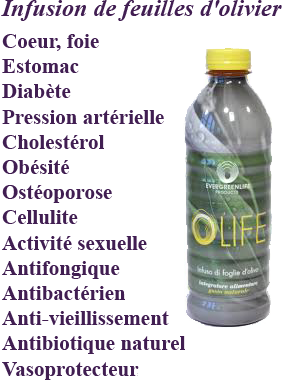 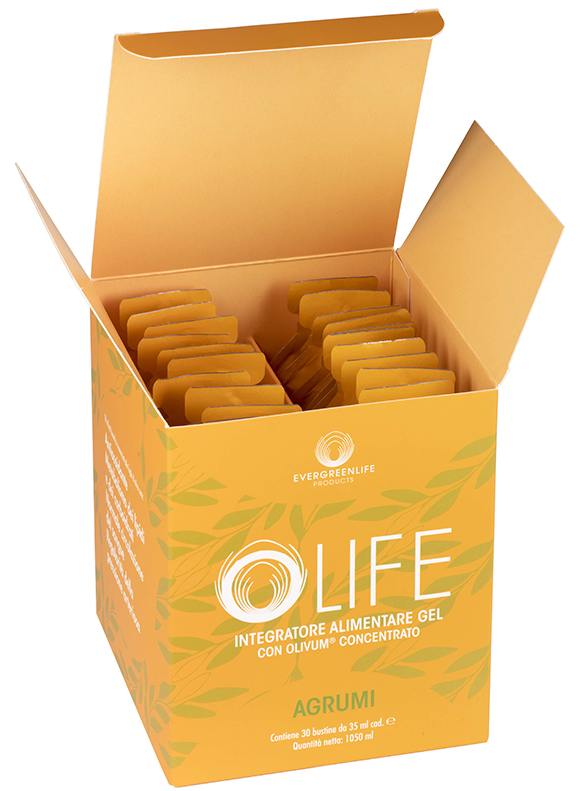 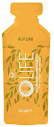 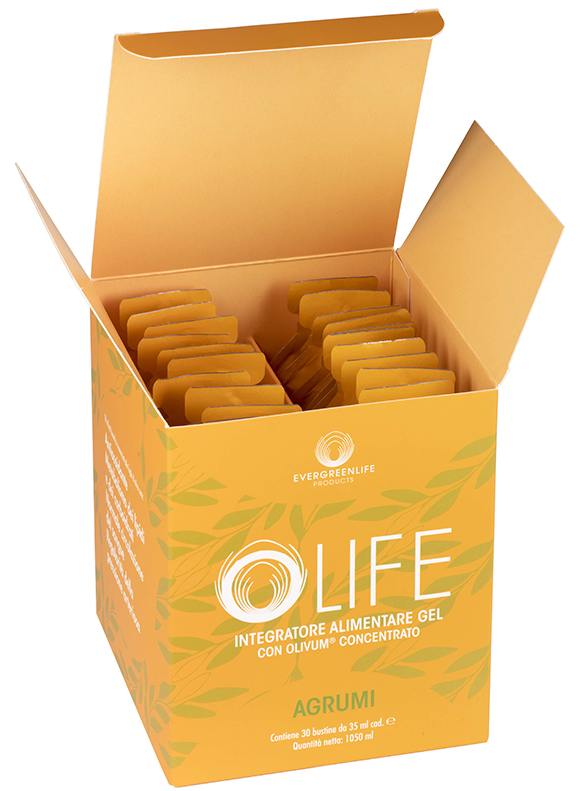 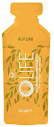 Olife est le complément alimentaire exclusif à base de OLIVUM® (93%), l’infusion de feuilles d’olivier brevetée par Evergreen Life Products, et de fleurs de Calendula Officinalis . Grâce à un procédé de traitement spécial, complètement naturel, les principes actifs présents dans les feuilles d’olivier sont extraits, dans le respect total de la plante. Olife est riche en molécules, parmi lesquelles : des polyphénols, l'oleuropéine, l'acide élénolique, la rutine, le Tirosol et le puissant antioxydant Hydroxytyrosol, ainsi que des principes actifs très sains. (Plus de 200)Olife est : Efficace  -  naturel  -  complet  -  sans contre-indication.Olife, l'infusion de feuilles d'olivier peut agir dans de nombreux cas, notamment :la circulation et microcirculation sanguine, veineuse ou artérielle. (jambes lourdes, varices, engourdissement, circulation cérébrale …)La tension artérielle : L’oleuropéine aide à détendre les vaisseaux sanguins, et à rétablir un rythme cardiaque régulier. (Protection cardiaque)le diabète : Olife participe à la régulation de la glycémie ainsi que de l’insuline dans le sang .le mauvais cholestérol (LDL) Olife en empêchant son oxydation.Olife améliore le fonctionnement du système immunitaire et le renforce grâce à sa capacité antioxydante exceptionnelle (riche en phénols, capables de neutraliser l’action des radicaux libres).Olife lutte contre les infections, virus, champignons... L’élénolate contenue dans les feuilles d'olivier serait efficace contre de nombreux virus en inhibant l’entrée des virus dans les cellules du système immunitaire.. Favorise la diurèse, stimule l'organisme,  renforce le système osseux, etc., etc.UTILISATIONOlife 1000 ml : Un demi-verre par jour (égal à 70 ml). Olife Gel 35 ml formulation concentrée Olife Gel 35 ml : mêmes propriétés bénéfiques garanties que 70 ml d'Olife  1000 ml.Il est suggéré de le prendre quotidiennement sur une période de 2 à 3 mois. CompositionExtrait aqueux de feuilles d'olivier (Olivum®) 93% et de fleurs de calendula, fructose, glycérine, sorbate de potassium. Acidifiant : acide citrique, arômes naturels.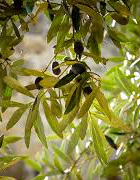  - Les Feuilles d'olivier (Olea Europea Folium) | Extrait aqueux de feuilles sans pesticides d'origine certifiée (décret ministériel 23/07/2008). Olife est produit selon un procédé exclusif Evergreen Life Products permettant l'extraction et la conservation dans le temps des ingrédients actifs caractéristiques des feuilles d'olivier.Les feuilles d'olivier sont reconnues comme antioxydant, ayant une action sur les lipides et le métabolisme, sur les glucides, la circulation sanguine, la pression artérielle…Le Calendula Fleurs (Calendula Officinalis Capitula) | Extrait aqueux de  fleurs de calendula d'origine certifiée ne contenant pas de pesticides. 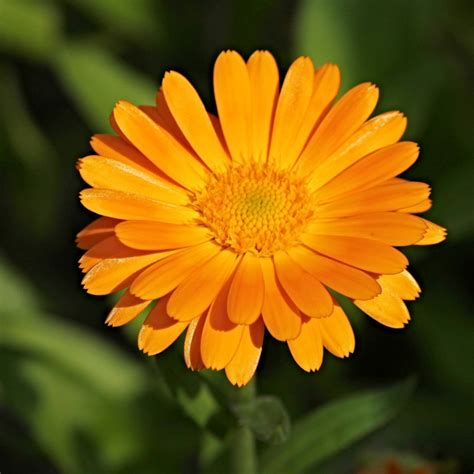 Calendula officinalis  a une action émolliente et apaisante, agit sur  la muqueuse oropharyngée, apaise  des anomalies du cycle menstruel, aide le système digestif, nourri  et régénère la peau.Acide citrique | Produit à partir de solutions sucrées d'agrumes telles que citrons, oranges et limes. Largement utilisé dans l'industrie alimentaire, il est utilisé comme correcteur de pH et antioxydant. Sorbate de Potassium | Le sel de sodium de l'acide sorbique (présent naturellement dans les fruits de montagne séchés) est un tampon naturel et un agent aromatisant qui aide protéger la conservation d'OlifeOlife 1000 ml est proposé à 37€ la bouteille, plus frais de port 9,50€ pour la France métropolitaine. (minimum 2 bouteilles, soit 83,50€, port inclus)Olife Gel 35 ml est proposé à 87€ la boite de 30 stick, plus frais de port 9,50€ pour la France métropolitaine. (soit 96,50€, port inclus)Nous vous conseillons au départ une cure de 3 mois, soit 6 bouteilles pour 203,40€ + port (soit 212,90 € livraison incluse) ou 3 boites de gel 249,00€ livraison incluse.Pour commander directement les produit :Jean Jacques PECH  Sté INTERLUX  9, Avenue de Mazères11410 FAJAC LA RELENQUE  TÉL 09 883 777 57  Mail : interlux@bbox.frVous pouvez aussi commander OLIFE et les autres produits à base d'Olivum à des prix plus avantageux directement sur https://www.evergreenlife.it/pechjeanjacquesContactez-moi avant pour que je vous indique la marche à suivre au 06 6549 7280.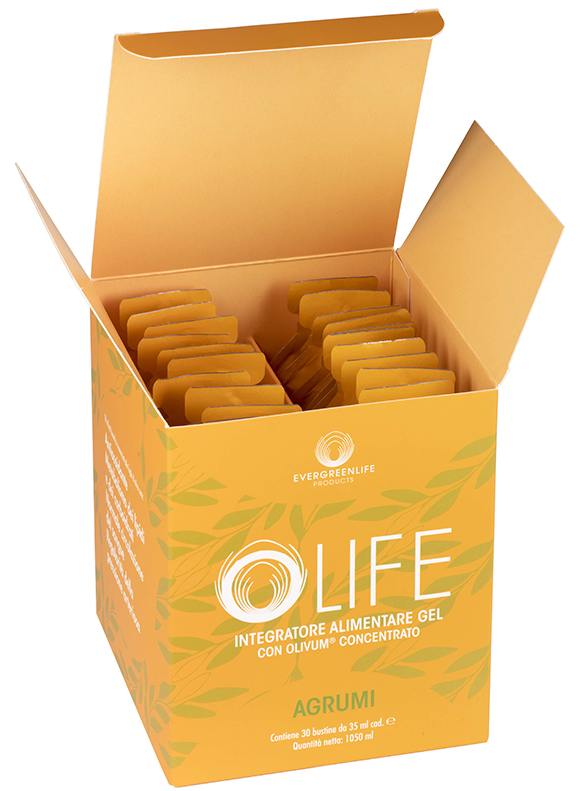 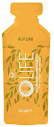 Olife est le complément alimentaire exclusif à base de OLIVUM® (93%), l’infusion de feuilles d’olivier brevetée par Evergreen Life Products, et de fleurs de Calendula Officinalis . Grâce à un procédé de traitement spécial, complètement naturel, les principes actifs présents dans les feuilles d’olivier sont extraits, dans le respect total de la plante. Olife est riche en molécules, parmi lesquelles : des polyphénols, l'oleuropéine, l'acide élénolique, la rutine, le Tirosol et le puissant antioxydant Hydroxytyrosol, ainsi que des principes actifs très sains. (Plus de 200)Olife est : Efficace  -  naturel  -  complet  -  sans contre-indication.Olife, l'infusion de feuilles d'olivier peut agir dans de nombreux cas, notamment :la circulation et microcirculation sanguine, veineuse ou artérielle. (jambes lourdes, varices, engourdissement, circulation cérébrale …)La tension artérielle : L’oleuropéine aide à détendre les vaisseaux sanguins, et à rétablir un rythme cardiaque régulier. (Protection cardiaque)le diabète : Olife participe à la régulation de la glycémie ainsi que de l’insuline dans le sang .le mauvais cholestérol (LDL) Olife en empêchant son oxydation.Olife améliore le fonctionnement du système immunitaire et le renforce grâce à sa capacité antioxydante exceptionnelle (riche en phénols, capables de neutraliser l’action des radicaux libres).Olife lutte contre les infections, virus, champignons... L’élénolate contenue dans les feuilles d'olivier serait efficace contre de nombreux virus en inhibant l’entrée des virus dans les cellules du système immunitaire.. Favorise la diurèse, stimule l'organisme,  renforce le système osseux, etc., etc.UTILISATIONOlife 1000 ml : Un demi-verre par jour (égal à 70 ml). Olife Gel 35 ml formulation concentrée Olife Gel 35 ml : mêmes propriétés bénéfiques garanties que 70 ml d'Olife  1000 ml.Il est suggéré de le prendre quotidiennement sur une période de 2 à 3 mois. CompositionExtrait aqueux de feuilles d'olivier (Olivum®) 93% et de fleurs de calendula, fructose, glycérine, sorbate de potassium. Acidifiant : acide citrique, arômes naturels. - Les Feuilles d'olivier (Olea Europea Folium) | Extrait aqueux de feuilles sans pesticides d'origine certifiée (décret ministériel 23/07/2008). Olife est produit selon un procédé exclusif Evergreen Life Products permettant l'extraction et la conservation dans le temps des ingrédients actifs caractéristiques des feuilles d'olivier.Les feuilles d'olivier sont reconnues comme antioxydant, ayant une action sur les lipides et le métabolisme, sur les glucides, la circulation sanguine, la pression artérielle…Le Calendula Fleurs (Calendula Officinalis Capitula) | Extrait aqueux de  fleurs de calendula d'origine certifiée ne contenant pas de pesticides. Calendula officinalis  a une action émolliente et apaisante, agit sur  la muqueuse oropharyngée, apaise  des anomalies du cycle menstruel, aide le système digestif, nourri  et régénère la peau.Acide citrique | Produit à partir de solutions sucrées d'agrumes telles que citrons, oranges et limes. Largement utilisé dans l'industrie alimentaire, il est utilisé comme correcteur de pH et antioxydant. Sorbate de Potassium | Le sel de sodium de l'acide sorbique (présent naturellement dans les fruits de montagne séchés) est un tampon naturel et un agent aromatisant qui aide protéger la conservation d'OlifeOlife 1000 ml est proposé à 37€ la bouteille, plus frais de port 9,50€ pour la France métropolitaine. (minimum 2 bouteilles, soit 83,50€, port inclus)Olife Gel 35 ml est proposé à 87€ la boite de 30 stick, plus frais de port 9,50€ pour la France métropolitaine. (soit 96,50€, port inclus)Nous vous conseillons au départ une cure de 3 mois, soit 6 bouteilles pour 203,40€ + port (soit 212,90 € livraison incluse) ou 3 boites de gel 249,00€ livraison incluse.Pour commander directement les produit :Jean Jacques PECH  Sté INTERLUX  9, Avenue de Mazères11410 FAJAC LA RELENQUE  TÉL 09 883 777 57  Mail : interlux@bbox.frVous pouvez aussi commander OLIFE et les autres produits à base d'Olivum à des prix plus avantageux directement sur https://www.evergreenlife.it/pechjeanjacquesContactez-moi avant pour que je vous indique la marche à suivre au 06 6549 7280.